Wisdom’s Edge Foundation, Inc.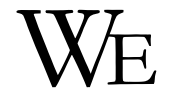 Beginning with Book I of Euclid’s Elements, we’ll examine the systematic approach to problems through definitions, axioms, and common notions. Then we’ll look for similar structures in texts from around the world, from different time periods. The structure of each session will include a survey of the text from a participant and will follow the format for plain vanilla inquiry learned from p4c Hawai’i at the Uehiro Academy of Philosophy and Ethics in Education. Plain Vanilla Inquiry is participant led discussions that follow the structure of stimulus, inquiry, discussion, and evaluation. While you may read the entire work each week, please read the first ten pages in any given reading. The minimum ten pages will be the baseline for discussion and anything else will be a bonus. The purpose of these discussions is to build community, to inspire wonder, and to cultivate a space for logical and imaginative thinking. All are welcome.Thursday, March 30th, 8 to 9pm EDT Euclid’s Elements, Book I (from ancient Greece)Thursday, April 13th, 8 to 9pm EDT Zhou Bi Suan Jing, “the Arithmetical Classic of the Gnomon and Circular Paths of Heaven,” (from Zhou dynasty (1046-256 BCE ancient China)Thursday, April 20th, 8 to 9pm EDT Samkhya Kārikā of Īśvara Krsna (from ancient India)Thursday, April 27th, 8 to 9 pm EDT Avicenna’s Psychology (from Persia, Medieval period)Thursday, May 4th, 8 to 9 pm EDT Spinoza’s Ethics (from The Netherlands, Enlightenment period)Thursday, May 11th, 8 to 9 pm EDT Wittgenstein’s Tractatus Logico-Philosophicus (from Austria/England, 20th Century)All texts will be provided to registered participants through online links. Please email wisdomsedgefoundation@gmail.com to register.